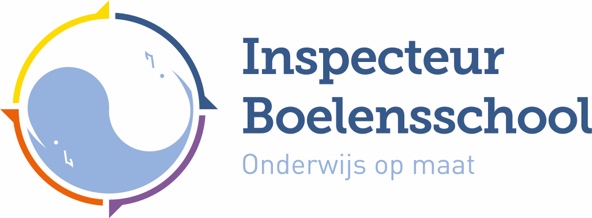 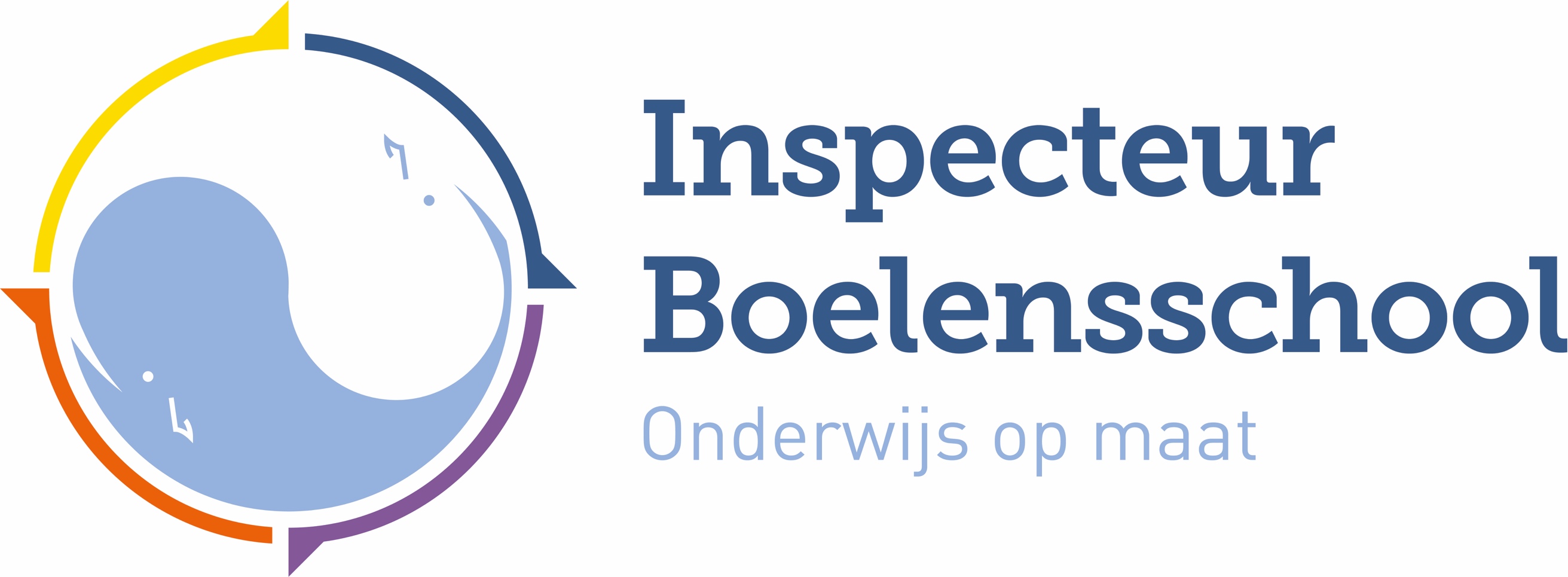 Examenreglement 1.Algemeen1.1. ExamenreglementIn het examenreglement staan de ALGEMENE procedurele en organisatorische regelingen voor de uitvoering van het schoolexamen en het centrale eindexamen. De afzonderlijke bepalingen per opleiding staan in het Programma van Toetsing en Afsluiting (PTA) voor de betreffende opleiding.Het examenreglement wordt namens het bevoegd gezag vastgesteld door de directie van de Inspecteur Boelensschool.Dit examenreglement treedt in werking op en vervangt alle eerdere reglementen.Het examenreglement heeft een geldigheidsduur van 5 jaar, welke periode telkens stilzwijgend wordt verlengd met een periode van 5 jaar.Indien daartoe aanleiding is, kan de directie het reglement tussentijds wijzigen.  Begripsbepalingen1.2.1. 	wet			de wet op het voortgezet onderwijs1.2.2.	minister 		de minister van onderwijs, cultuur en wetenschappen (OCW)1.2.3.	staatssecretaris	de staatssecretaris belast met zaken van het voortgezet onderwijs1.2.4.	inspectie 		de rijksinspectie voor het voortgezet onderwijs voor de Inspecteur             			Boelensschool				1.2.5.	bevoegd gezag 	het bestuur van de Stichting voor MAVO gevestigd te             			Schiermonnikoog1.2.6. directie	      		de schoolleiding van de Inspecteur Boelensschool1.2.7.	examinator		de leraar of lerares, belast met het afnemen van het examen1.2.8.	gecommitteerde	een persoon buiten de scholengemeenschap, niet zijnde een lid van de inspectie, die in het kader van de wet belast is met het toezicht op het eindexamen of een deel ervan.1.2.9. kandidaat	een leerling van de Inspecteur Boelensschool die toegelaten is tot het schoolexamen 					1.2.10.	school			de Inspecteur Boelensschool te Schiermonnikoog1.2.11.	opleiding    		één van de onderwijssoorten VMBO, HAVO, Atheneum of 				Gymnasium1.2.12. centraal examen	het landelijke examen overeenkomstig de wet en volgens de instructies van het College voor Examens (CvE)1.2.13.	schoolexamen  		het examen dat door de school verzorgd wordt overeenkomstig de wet, vastgelegd in het PTA1.2.14	examen     		het schoolexamen en –indien wettelijk voorgeschreven- het centraal examen voor een opleiding 1.2.15	examenstof   		de aan de kandidaat te stellen eisen, overeenkomstig de instructie 				van de CEVO en (voor het schoolexamen) vastgelegd in het PTA1.2.16. herkansing 	het opnieuw dan wel alsnog deelnemen aan een onderdeel/-delen van het centraal examen of het schoolexamen1.2.17.	tweede correctie  	de correctie en de beoordeling die door een gecommitteerde wordt 				verstrekt1.2.18.	staatsexamen   	het centraal examen dat –vanwege bijzondere omstandigheden- 				door leerlingen afgelegd wordt die toegelaten zijn overeenkomstig 				de daarvoor geldende bepalingen tot de tweede of derde zitting in 				een kalenderjaar1.2.19. staatsexamencomm.	de commissie die het staatsexamen afneemt1.2.20. examenbesluit 		het geldende besluit van de Nederlandse minister van onderwijs, 				cultuur en wetenschappen of diens staatssecretaris namens hem 				voor de inrichting en de inhoud van het voortgezet onderwijs in 				Nederland 1.2.21. ouders	ouders, voogden of verzorgers; de wettelijke vertegenwoordigers van de kandidaat1.2.22.	schooldag		werkdag niet zijnde een vastgestelde schoolvakantiedag of feestdag1.2.23. DUO Dienst Uitvoering Onderwijsinstelling die belast is met de uitvoering van wetten en regelingen voor het Ministerie OCW (voorheen IBG en CFI)N.B. Vanwege de leesbaarheid is in dit reglement gekozen voor de mannelijke persoonsvorm. Overal waar hij/hem staat, moet ook zij/haar gelezen worden. 1.3.	Algemene bepalingenDe directie stelt de leerlingen van de school in de gelegenheid ter afsluiting van hun opleiding een examen af te leggen overeenkomstig de bepalingen in de wet. De directie kan tot het examenkandidaten toelaten die niet als leerling van de school zijn ingeschreven, na goedkeuring van de inspectie.De examinatoren nemen onder verantwoordelijkheid van de directie het examen af.De directie wijst één van de personeelsleden van de scholengemeenschap aan tot secretaris van het examen.1.4. 	Geheimhouding1.4.1. 	Ieder die betrokken is bij de uitvoering van het examenbesluit en daarbij de beschikking krijgt over gegevens waarvan hij het vertrouwelijk karakter kent of redelijkerwijs moet vermoeden, is verplicht tot geheimhouding daarvan, tenzij enig wettelijk voorschrift hem tot bekendmaking verplicht of uit zijn taak bij de uitvoering van het examenbesluit de noodzaak tot bekendmaking voortvloeit.2.	Inhoud van het eindexamen2.1.	Examenprogramma's en vrijstellingsregeling.2.1.1.	De minister stelt voor elk van de onderwijssoorten examenprogramma’s vast waarin zijn opgenomen:a.	een omschrijving van de examenstof voor ieder vakb.	welk deel van de examenstof centraal zal worden geëxamineerd en over welke examenstof het schoolexamen zich uitstrektc.	het aantal en de tijdsduur van de toetsen van het centraal examen.2.1.2.	Een examenprogramma wordt vastgesteld per vak of per groep van vakken. 2.1.3.	De minister bepaalt voor welke examenvakken en op welke gronden vrijstelling verleend kan worden aan kandidaten in het VMBO die een specifiek leertraject volgen.Examenvakken zijn vastgelegd voor de verschillende opleidingen in examenprogramma’s, beschreven in de publicaties van het ministerie OCW. Verder zijn de betreffende vakken en onderdelen en daarmee de keuze van de school aangegeven in het programma van toetsing en afsluiting van de Inspecteur Boelensschool. Dat geldt ook voor de vakken in een gemeenschappelijk deel van het examenprogramma.2.3. 	De kandidaten kiezen binnen de werkingsduur en de bepalingen van het programma van toetsing en afsluiting de vakken binnen een sector (VMBO) waarin zij examen wensen af te leggen. 2.4. 	De directie biedt kandidaten de mogelijkheid om –overeenkomstig en behoudens de mogelijkheden in het programma van toetsing en afsluiting voor die onderwijssoort- examen af te leggen in vakken of programmaonderdelen die in de vrije ruimte voor en door leerlingen gekozen zijn.3.	Regeling van het examen3.1. 	Examenreglement en programma van toetsing en afsluiting.3.1.1. 	De directie stelt een examenreglement vast. Daarin staan in elk geval de maatregelen rond de regeling van het examen, de organisatie ervan, de gang van zaken tijdens het examen en de samenstelling en het adres van de commissie van beroep.3.1.2.	De centrale directie stelt eenmaal per jaar, uiterlijk op 1 oktober, een programma van toetsing en afsluiting vast voor elke onderwijssoort, waarin aangegeven wordt welke vakken en programma-onderdelen in het eindexamen zijn opgenomen en in het bijzonder welke de onderdelen van het schoolexamen zijn, op welke wijze er getoetst wordt, welke de herkansingsmogelijkheden zijn, alsook de regeling van de waardering voor de afgelegde toetsen of proeven of andere bewijzen van bekwaamheid. Verder wordt aangegeven wanneer het schoolexamen voldoende is afgesloten en recht van deelname verschaft aan het centraal examen.3.1.3.	Het programma van toetsing en afsluiting wordt uiterlijk op 1 oktober toegezonden aan de inspectie voor voortgezet onderwijs. Het examenreglement wordt uiterlijk op 1 oktober ter inzage gelegd aan de kandidaten op voor hen algemeen toegankelijke plaatsen binnen de school, te bepalen door de directie.Het programma van toetsing en afsluiting van de onderwijssoort die voor hen geldt, wordt beschikbaar gesteld aan de kandidaten voor of op 1 oktober.Het schoolexamen 3.2.1.	Het schoolexamen staat niet onder toezicht van gecommitteerden, tenzij anders bepaald is door de Minister.3.2.2. 	De directeur bepaalt de gang van zaken voor het schoolexamen en hij zorgt voor een goede informatie in de school.Het schoolexamen wordt uiterlijk een week voor de aanvang van het centraal examen afgesloten, tenzij door de Minister toestemming is verleend onderdelen ervan ook na het centraal examen, al of niet door herkansing, nog voldoende af te sluiten. 3.2.4.	Een kandidaat - of zijn ouders indien de kandidaat minderjarig is - die het niet eens is met de beoordeling van een toets van het schoolexamen kan binnen 3 schooldagen na de bekendmaking van de beoordeling schriftelijk in beroep gaan bij de directeur. Deze neemt binnen 5 schooldagen een beslissing nadat hij de kandidaat en de examinator gehoord heeft. Een kandidaat - of zijn ouders indien de kandidaat minderjarig is - die het niet eens is met de beslissing van de directeur als bedoeld in het vorig lid van dit artikel kan binnen 2 schooldagen na de bekendmaking van de beslissing van de directeur schriftelijk in beroep gaan bij de voorzitter van de centrale directie. Deze doet binnen 5 schooldagen na de indiening van het beroep uitspraak, nadat hij de betrokkenen heeft gehoord. Zijn uitspraak is bindend. Hij deelt zijn beslissing mee aan de kandidaat, zo mogelijk mondeling en in ieder geval schriftelijk. De schriftelijke mededeling wordt tevens gezonden aan de ouders van de kandidaat indien deze minderjarig is. 3.2.6.	Elke kandidaat ontvangt periodiek een overzicht van de tot dan toe behaalde resultaten voor de schoolexamens. 3.2.7. 	De directeur draagt er zorg voor dat uiterlijk 5 schooldagen voor de aanvang van het centrale examen de kandidaat schriftelijk op de hoogte wordt gesteld van de behaalde cijfers voor het schoolexamen in de vakken waarin hij tevens centraal examen zal afleggen. Dit overzicht moet uiterlijk 2 schooldagen voor de aanvang van het centrale examen worden ondertekend door de kandidaat of de ouders van de kandidaat indien deze minderjarig is en worden ingeleverd bij de administratie van de eenheid. 3.2.8.1.Voor zover volgens het examenbesluit voor een schoolexamen een cijfer gegeven wordt en voor zover dat schoolexamen niet wordt afgesloten met een centraal examen, wordt dit cijfer uitgedrukt in een getal uit een schaal van getallen die loopt van 1 tot en met 10.	In geval van afronding geldt dat deze in één keer plaats vindt: is het eerste cijfer achter de komma een 4 of lager, dan wordt naar beneden afgerond (5,45 wordt 5); is het eerste cijfer achter de komma een 5 of hoger, dan wordt naar boven afgerond (5,50 wordt 6).3.2.8.2.Indien in een vak tevens centraal examen wordt afgelegd, worden voor het daarbij behorende schoolexamen getallen gebruikt met één cijfer achter de komma. Het cijfer voor een examenvak wordt uitgedrukt in een geheel getal uit een reeks die loopt van 1 tot en met 10. Het cijfer voor een centraal examen wordt met één decimaal nauwkeurig vastgesteld.Het centraal examen Algemeen 4.1.1. 	Het centraal examen kent drie tijdvakken: het eerste, het tweede en het derde tijdvak. Het rooster van het centraal examen wordt tijdig bekend gemaakt, volgens de opgave van het ministerie OCW.4.2. 	Opgave kandidaten voor het centraal examen 4.2.1. 	De directie deelt jaarlijks voor 16 oktober aan DUO mee hoeveel kandidaten voor elk vak aan het centraal examen in het eerste tijdvak zullen deelnemen. 4.2.2. 	De directie zendt jaarlijks tenminste drie dagen voor de aanvang van de centrale examens in het eerste tijdvak aan DUO een lijst waarop voor iedere kandidaat vermeld staat in welke vakken hij centraal examen zal afleggen. Op deze lijst is ook vermeld welke cijfers de kandidaat voor het schoolexamen heeft behaald en - voor zover van toepassing - volgens welk programma.	Voor de aanvang van het tweede tijdvak wordt een lijst met de kandidaten, de in het eerste tijdvak door die kandidaten behaalde cijfers en - voor zover van toepassing - volgens welk programma aan DUO gezonden. In deze lijst wordt ook een overzicht van het vak of de vakken opgenomen, waarin elke kandidaat examen zal afleggen en - voor zover van toepassing - volgens welk programma.4.2.3. 	Onmiddellijk na afloop van het eerste en onderscheidenlijk het tweede tijdvak zendt de directie aan DUO een lijst waarop voor ieder vak is aangegeven welke kandidaten aan het centraal examen in dat vak zullen deelnemen in het derde tijdvak en - voor zover van toepassing - volgens welk programma.4.3. 	College voor examens (het CvO)4.3.1. 	De minister OCW stelt een College voor examens in; dit College is onder meer belast met    	het vaststellen van de examenopgaven.4.4. 	Regels omtrent het centraal examenDe directie draagt er zorg voor dat de opgaven voor het centraal examen geheim blijven tot de aanvang van de toets waarbij deze opgaven aan de kandidaten worden voorgelegd. Tijdens een toets van het centraal examen worden aan de kandidaten geen mededelingen aangaande de opgaven gedaan, van welke aard dan ook.Tijdens het centraal examen wordt door het personeel van de schooltoezicht gehouden. Er is een toezichthouder per 25 leerlingen. Per lokaal of andere examenruimte zijn er per zitting altijd minimaal 2 toezichthouders.  4.4.4.	De toezichthouders maken een proces-verbaal op. Zij leveren het proces-verbaal in bij de directeur, samen met het gemaakte examenwerk.De leerlingen en de toezichthouders ontvangen voor het centraal examen een overzicht van de bij het examen geldende gedragsregels. 4.4.6. 	De aan de kandidaten voorgelegde opgaven voor een toets van het centraal examen blijven in het examenlokaal tot het einde van die toets.4.4.7. 	Gedurende het eerste uur van de toets mag geen der kandidaten vertrekken.4.5. 	Correctie centraal examenDe directeur draagt er zorg voor dat het gemaakte werk met een exemplaar van de opgaven en het proces-verbaal van het examen toekomt aan de examinator in het desbetreffende vak. Deze kijkt het werk na en geeft de onvolkomenheden of fouten aan op het werk zelf. Hij brengt geen	verbeteringen aan. De beoordeling wordt zo nodig voorzien van een toelichting. Daar waar bij de beoordeling, volgens de correctievoorschriften per opgave of onderdeel punten worden toegekend, moet de waardering per opgave worden aangegeven. Bij het nakijken past de examinator de voorschriften toe alsmede de regels voor het bepalen van de score zoals die zijn voorgeschreven door het CvE.  	De examinator geeft het werk met zijn beoordeling aan de directeur.4.5.2. 	De directeur draagt er zorg voor dat de van de examinator terugontvangen stukken met een exemplaar van de opgaven, de beoordelingsnormen, het proces-verbaal, de beoordeling door de examinator en de regels voor het bepalen van de score, als in artikel 4.5.1. bedoeld, zo spoedig mogelijk aan de betrokken gecommitteerde toekomen. De directeur draagt er zorg voor dat alle examinatoren en gecommitteerden zich houden aan het Protocol van de scholen die zijn aangesloten bij Fricolore voor de eerste en tweede correctie van het examenwerk.4.5.4. 	De gecommitteerde beoordeelt het werk zo spoedig mogelijk en past bij zijn beoordeling de regels voor het bepalen van de score, bedoeld in artikel 4.5.1, toe.Indien de examinator zich naar het oordeel van de gecommitteerde bij de correctie van het werk niet heeft gehouden aan de bindende normen, stelt deze de directeur in het bezit van het werk en verzoekt hem de bindende normen te doen toepassen.De gecommitteerde neemt contact op met de examinator om in overleg het resultaat van het centraal examen vast te stellen. De examinator en de gecommitteerde stellen in onderling overleg de score voor het centraal examen vast. 4.5.5. 	Indien met toepassing van de bindende normen bij dit overleg over het werk van een of meer kandidaten geen overeenstemming wordt bereikt, wordt de score van het schriftelijke werk vastgesteld op het rekenkundige gemiddelde van beide beoordelingen. Wanneer werk van het centraal examen per post wordt verstuurd, geschiedt dit steeds aangetekend. In alle andere gevallen moet een ontvangstbewijs worden afgegeven.4.6. 	Vaststelling cijfer centraal examenDe vaststelling van de cijfers voor het centraal examen vindt plaats conform de omzettingstabellen van het CvE.4.7. 	Niet op regelmatige wijze afgenomen centraal examen. Indien het centraal examen naar het oordeel van de inspectie niet op regelmatige wijze heeft plaatsgevonden kan zij besluiten dat het geheel of gedeeltelijk voor één of meer kandidaten opnieuw wordt afgenomen.De inspectie verzoekt het CvE nieuwe opgaven vast te stellen en bepaalt op welke wijze en door wie het examen zal worden afgenomen.4.8. 	Onvoorziene omstandigheden centraal examen.Indien door onvoorziene omstandigheden het centraal examen in één of meer vakken aan één of meer scholen niet op de voorgeschreven wijze kan worden afgenomen, beslist de minister hoe dan gehandeld moet worden.Uitslag, herkansing, diplomering, certificaten5.1. 	Uitslag Voor zover volgens het examenbesluit voor een examen een cijfer gegeven wordt, wordt het eindcijfer van het examen uitgedrukt in een geheel cijfer uit de reeks 1 tot en met 10. De examinator bepaalt het eindcijfer voor een vak op het rekenkundige gemiddelde van het cijfer voor het schoolexamen en het cijfer voor het centraal examen. Is dit gemiddelde niet een geheel getal, dan vindt de afronding in één keer plaats: is het eerste cijfer achter de komma een 4 of lager, dan wordt naar beneden afgerond (5,45 wordt 5); is het eerste cijfer achter de komma een 5 of hoger, dan wordt naar boven afgerond (5,50 wordt 6).De directeur en de secretaris van het examen stellen de uitslag vast met inachtneming van het bepaalde in artikel 5.3. nadat voor alle vakken met een tweede correctie een door examinator en gecommitteerde getekende lijst met cijfers voor het centraal examen door de directeur is ontvangen en nadat in elke sector de uitslag bepaald is. Indien dat nodig is om de kandidaat te laten slagen, worden een of meer eindcijfers van de vakken niet bij de bepaling van de definitieve uitslag betrokken. De overgebleven vakken dienen een examen te vormen dat volledig aan de wettelijke regelingen voldoet.5.1.5.1. De kandidaat die examen VMBO heeft afgelegd, is geslaagd indien hij: 1.a	het gemiddelde cijfer voor het centraal examen een voldoende (5,5 of hoger) is en1.b	alle eindcijfers 6 of hoger zijn, of1.c	één 5 behaald is als eindcijfer en alle overige eindcijfers 6 of hoger zijn, of1.d  		2x een 5 of 1x een 4 behaald is als eindcijfer en alle overige eindcijfers 6 of hoger zijn en er minimaal één 7 is behaald als eindcijfer.2.	In aanvulling op het eerste lid geldt tevens dat voor de vakken lichamelijke opvoeding en het kunstvak uit het gemeenschappelijke deel en in de gemengde en de theoretische leerweg voor het sectorwerkstuk de kwalificatie ‘voldoende’ of ‘goed’ is behaald.3.	Maatschappijleer I wordt afgesloten met een cijfer dat meetelt bij de bepaling of een kandidaat geslaagd is voor zijn examen, overeenkomstig het bepaalde in 3.2.8.1.4.  	De kandidaat die een deeleindexamen heeft afgelegd, is geslaagd voor dat deeleindexamen, indien hij voor het desbetreffende vak een eindcijfer 6 of hoger heeft behaald.De kandidaat die een centraal examen dan wel deel ervan heeft afgelegd en die niet voldoet aan de geldende voorwaarden, is afgewezen, behoudens de mogelijkheid tot herkansing, bedoeld in artikel 5.2.Zodra de uitslag volgens de geldende regeling vastgesteld is, wordt deze samen met de eindcijfers schriftelijk aan iedere kandidaat medegedeeld, onder mededeling van het bepaalde in artikel 5.2. De in de eerste volzin bedoelde uitslag is de definitieve uitslag indien geen gebruik gemaakt wordt van het in artikel 5.2 bepaalde.Herkansing. De kandidaat heeft voor één vak waarin hij reeds centraal examen heeft afgelegd, nadat de uitslag volgens artikel 5.1 is vastgesteld, het recht in het tweede tijdvak, of indien artikel 6.6 van toepassing is, in het derde tijdvak, opnieuw dan wel alsnog deel te nemen aan het centrale examen. De kandidaat stelt de directeur voor een door deze laatste te bepalen dag en tijdstip schriftelijk in kennis dat hij/zij gebruik maakt van het in artikel 5.2.1 bedoelde recht. Het hoogste van de cijfers gehaald bij de herkansing en bij het eerder afgelegde centrale examen geldt als definitief cijfer voor het centrale examen. Door het vragen van een herkansing wordt de eerste uitslag een voorlopige. 5.2.5. 	Na afloop van de herkansing wordt de uitslag definitief vastgesteld met overeenkomstige toepassing van artikel 5.3 en wordt deze schriftelijk aan de kandidaat meegedeeld. Diploma en cijferlijst.De directeur draagt er zorg voor dat op grond van de definitieve uitslag aan elke kandidaat die examen heeft afgelegd een lijst wordt uitgereikt waarop zijn vermeld: de cijfers voor het schoolexamen, het programma waarin geëxamineerd is, de cijfers voor het centraal examen en de eindcijfers voor de examenvakken, alsmede de uitslag van het examen. Daarop zijn verder vermeld de beoordelingen in woorden voor bepaalde vakken overeenkomstig het examenbesluit en de naam voor een profiel- of sectorwerk en de beoordeling daarvan.De directeur draagt er zorg voor dat op grond van de definitieve uitslag aan elke voor een deelexamen afgewezen kandidaat een lijst wordt uitgereikt waarop ten aanzien van de examenvakken zijn vermeld de cijfers en beoordelingen van het schoolexamen, de cijfers van het centraal examen en de eindcijfers.De directeur draagt er zorg voor dat op grond van de definitieve uitslag aan elke voor het examen geslaagde kandidaat een diploma en een cijferlijst wordt uitgereikt waarop elk vak is vermeld dat bij de bepaling van de uitslag is betrokken en - voor zover van toepassing - het programma.	Duplicaten van diploma's worden niet uitgereikt.Indien een kandidaat examen heeft afgelegd in meer dan het voorgeschreven aantal	vakken worden de eindcijfers van de vakken die niet bij de bepaling van de uitslag zijn betrokken vermeld op de cijferlijst, tenzij de kandidaat daartegen bezwaar heeft.De directeur en de secretaris van het examen tekenen de diploma's en de cijferlijsten.Certificaten VMBO-examen.De directeur draagt er zorg voor dat op grond van de definitieve uitslag aan de kandidaat voor het VMBO die deelexamen heeft afgelegd een certificaat wordt uitgereikt waarop het vak of de vakken vermeld staan waarvoor hij een eindcijfer van 6 of meer heeft behaald.De directeur draagt er zorg voor dat aan de definitief voor het examen afgewezen VMBO- kandidaat die de school verlaat en die voor een of meer van vakken van zijn laatst afgelegde eindexamen een eindcijfer van 6 of meer heeft behaald, een certificaat wordt uitgereikt.Het certificaat vermeldt in ieder geval het vak of de vakken waarvoor de VMBO-kandidaat een voldoende beoordeling behaald, het voor dat vak of die vakken behaalde eindcijfer, de cijfers gehaald voor het schoolexamen en voor het centraal examen daarin, de soort school waaraan het examen heeft plaatsgevonden, alsmede de datum waarop de uitslag van het examen is vastgesteld. De directeur en de secretaris van het examen tekenen het certificaat.Te laat komen en verhindering6.1. 	Alle kandidaten zijn verplicht, alle voor hen vastgestelde onderdelen van het examen af teleggen.6.2. 	Als een kandidaat zich aan enig onderdeel van het schoolexamen onttrekt of zonder geldige reden bij een onderdeel van het schoolexamen afwezig is, dan is er sprake van een onregelmatigheid en zijn de bepalingen van artikel 7 van dit reglement van toepassing.6.3.	Te laat komen6.3.1.	Een kandidaat dient ervoor te zorgen, dat hij bij elk onderdeel van het examen van elk van zijn eindexamenvakken op tijd aanwezig is.6.3.2.	Nadere bepalingen bij te laat komen:Komt een kandidaat te laat bij een schriftelijk onderdeel van het schoolexamen dan wel bij een onderdeel van het centrale examen, dan mag hij tot uiterlijk een half uur na aanvang van de toets tot die toets worden toegelaten. Hij levert zijn werk in op het tijdstip dat voor de andere kandidaten geldt. Komt een kandidaat te laat bij de voorbereiding van een mondeling af te leggen onderdeel van het schoolexamen dan mag hij in de resterende tijd zich alsnog voorbereiden. Verschijnt hij in het geheel niet bij de voorbereiding, dan moet het onderdeel zonder voorbereiding worden afgelegd.Komt een kandidaat te laat bij een mondeling onderdeel of luistertoets van het schoolexamen dan wordt dit niet meer afgenomen op het geplande tijdstip.In bovenstaande gevallen beslist de directeur over de verdere gang van zaken.Verhindering tot deelneming aan het schoolexamen6.4.1	Indien een kandidaat door ziekte of een andere dwingende reden, niet veroorzaakt dooronnauwkeurigheid, onachtzaamheid of nalatigheid van de kandidaat of zijn ouders, absoluut verhinderd is aan een onderdeel van het schoolexamen deel te nemen, stellen hij of de ouders van de kandidaat indien deze minderjarig is de directeur zo vroeg mogelijk vóór de aanvang van bedoelde toets, of ander onderdeel van het schoolexamen, in kennis van deze verhindering en de reden(en) daarvoor. Deze mededeling moet zo spoedig mogelijk worden gevolgd door de aan de directeur gerichte ondertekende standaardbrief, die binnen vijf dagen ontvangen moet zijn. Daarin staan vermeld:a. naam en adres van de kandidaat;b. datum van de gemiste proef en het desbetreffende vak;c. de reden van de absentie/verhindering;d. bij ziekte of ongeval: naam, adres en telefoonnummer van de geconsulteerde arts;e. in geval van een andere dringende reden voor de absentie dan ziekte of ongeval: een duidelijke omschrijving van die reden of oorzaak.6.4.2	Indien het bericht van verhindering als bedoeld in het vorige lid van dit artikel niet vóór de aanvang van het onderdeel van het schoolexamen wordt gegeven, dient de kandidaat of zijn ouders in geval van minderjarigheid tevens genoegzame bewijzen te leveren van de onmogelijkheid vóór de aanvang van het onderdeel van het schoolexamen bedoeld bericht te geven; zonder deze bewijzen wordt de afwezigheid gezien als een onregelmatigheid. (zie lid 2 van dit artikel).6.4.3.	De directeur kan voor het beoordelen van de geldigheid van de reden van de absentie het overleggen van nadere bewijsstukken verlangen.Bijv.: In geval van ziekmelding van een kandidaat heeft de kandidaat de verplichting een consultatiebewijs van de behandelend geneesheer te tonen en heeft de directeur het recht een controlerend geneesheer in te schakelen, dan wel een huisbezoek bij de betreffende kandidaat af te (laten) leggen.6.4.4.1. De directeur onderzoekt de mogelijkheid de kandidaat volgens de geldende regels op de vastgestelde tijd, doch op een andere dan de vastgestelde plaats het onderdeel van het schoolexamen te laten afleggen; is naar zijn oordeel deze mogelijkheid in redelijkheid aanwezig, dan wordt aan de kandidaat geen uitstel van bedoeld onderdeel van het schoolexamen toegestaan. Indien de directeur ervan overtuigd is dat de kandidaat geen mogelijkheid had om een onderdeel van het schoolexamen op de vastgestelde plaats en tijd af te leggen, dan wordt de kandidaat de gelegenheid geboden een extra herkansing voor het betreffende onderdeel op een ander moment af te leggen.6.4. 5.1.Een kandidaat die tijdens een zitting onwel wordt, kan onder begeleiding het  examenlokaal verlaten. In overleg met de kandidaat beoordeelt de toezichthouder of de kandidaat na enige tijd het werk kan hervatten. 6.4.5.2. Indien de kandidaat het werk na enige tijd hervat, kan na overleg met de directeur, de gemiste tijd aan het einde van de zitting worden ingehaald.6.4.5.3. Indien de kandidaat het werk niet kan hervatten behoudt het tot dan toe gemaakte werk zijn geldigheid. Uitsluitend in bijzondere gevallen kan de directeur het gemaakte werk ongeldig verklaren.6.4.6.1.Een kandidaat die vóór de zitting onwel is, dient altijd contact met de directeur op te nemen over wel of geen deelname aan de zitting.6.4.6.2.Een kandidaat die tijdens de zitting onwel wordt dient dit altijd aan de surveillant te melden. Zonder deze melding kan achteraf beroep op onwel zijn niet worden geaccepteerd.6.5.	Te laat inleveren6.5.1. 	Indien een kandidaat door ziekte of andere externe factoren niet in staat is een praktische opdracht of sectorwerkstuk op de uiterste inleverdatum in te leveren, kan de directeur in overleg met de betrokken examinator een andere uiterste inleverdatum vaststellen. Hierbij is lid 6.4.1. van dit artikel van toepassing.6.5.2.	Technische mankementen (bijv. defecte printers) gelden niet als excuus voor het niet of te laat inleveren en vallen dus buiten het gestelde in dit artikel.6.6.	 Verhindering tot deelneming aan het centrale examen Indien een kandidaat om een geldige reden ter beoordeling van de directeur is verhinderd bij één of meer toetsen in het eerste tijdvak tegenwoordig te zijn, wordt hem in het tweede tijdvak de gelegenheid gegeven het centraal examen te voltooien.Indien een kandidaat in het tweede tijdvak evenzeer verhinderd is, of wanneer hij het centraal examen in het tweede tijdvak niet kan voltooien, wordt hij in de gelegenheid gesteld in het derde tijdvak ten overstaan van de staatsexamencommissie zijn examen te voltooien.6.6.3	De kandidaat op wie artikel 6.6.2 van toepassing is, meldt zich zo spoedig mogelijk door tussenkomst van de directeur aan bij de voorzitter van de desbetreffende staatsexamencommissie. In dat geval deelt de directie aan de commissie mede welke cijfers de kandidaat voor het schoolexamen en het eventueel reeds afgelegde gedeelte van het centraal examen heeft gehaald, alsmede, als zich dat voordoet, of de kandidaat in aanmerking is gekomen voor de faciliteiten vermeld in artikel 6.6.1. en 6.6.2. en welke dan. Na afloop van het derde tijdvak deelt de staatsexamencommissie het resultaat mede aan de directie. 7. 	Onregelmatigheden7.1.1. 	Indien een kandidaat zich ten aanzien van enig deel van het examen aan enige onregelmatigheid schuldig maakt of heeft gemaakt, kan de directie maatregelen nemen.7.1.2.	Onder onregelmatigheden wordt ook verstaan:		-  het gestelde in artikel 6, lid 2;het niet inleveren van een praktische opdracht of sectorwerkstuk op de uiterste inleverdatum;fraude, als bedoeld in het Protocol Fraude bij een centraal examen van de VO-raad.7.2.1	De maatregelen bedoeld in 7.1.1. die al dan niet in combinatie met elkaar genomen kunnen worden, zijn:a.	het toekennen van een cijfer 1 voor een onderdeel van het schoolexamen of het centrale examenb.	het ontzeggen van de deelname of de verdere deelname aan één of meer zittingen    		van het schoolexamen of het centraal examen.c.	het ongeldig verklaren van één of meer toetsen van het reeds afgelegde deel van   	het school- of het centraal examen.d.	het bepalen dat het diploma en de cijferlijst slechts kunnen worden uitgereikt na   	een hernieuwd examen in door de directie aan te wijzen        	onderdelen van het schoolexamen of het centraal examen. Indien het hernieuwde    	examen bedoeld in de vorige volzin betrekking heeft op één of meer onderdelen    	van het centraal examen, dan legt de kandidaat dat examen af in een volgend    	tijdvak van het centraal examen, dan wel ten overstaan van de    	Staatsexamencommissie. 7.2.2.1. Indien een kandidaat gezien het bepaalde in artikel 6 onrechtmatig afwezig is bij een onderdeel van het centrale examen, kan de directie bepalen dat de kandidaat examen doet in een volgend tijdvak van het centraal examen. Hij stelt de kandidaat, de ouders van de kandidaat indien deze minderjarig is en de inspectie v.o. daarvan schriftelijk op de hoogte.7.2.2.2. Indien een kandidaat gezien het bepaalde in artikel 6 onrechtmatig afwezig is bij een onderdeel van het schoolexamen, kan de directie die afwezigheid kenmerken als een onregelmatigheid, waarop de maatregelen genoemd onder artikel 7.2.1. van toepassing kunnen zijn. Hij stelt de kandidaat, de ouders van de kandidaat indien deze minderjarig is en de inspectie v.o. daarvan schriftelijk op de hoogte. 7.3 	Alvorens een beslissing ingevolge artikel 7.2.1, 7.2.2.1 en 7.2.2.2. wordt genomen, hoort de directie de kandidaat. De kandidaat kan zich door een door hem of haar aan te wijzen meerderjarige laten bijstaan. De directie deelt zijn beslissing mee aan de kandidaat, zo mogelijk mondeling en in ieder geval schriftelijk. In die schriftelijke mededeling wordt tevens gewezen op het bepaalde in artikel 7.4. De schriftelijke mededeling wordt tevens gezonden aan de ouders van de kandidaat indien deze minderjarig is, alsook aan de inspectie.7.4	De kandidaat of de ouders van de kandidaat indien deze minderjarig is kunnen tegen een beslissing van de directie in beroep gaan bij de door de directie ingestelde commissie van beroep buiten de Inspecteur Boelensschool. Het beroep wordt binnen 3 dagen nadat de beslissing schriftelijk ter kennis van de kandidaat is gebracht, schriftelijk bij de commissie van beroep ingesteld. De commissie stelt een onderzoek in en beslist binnen 2 weken op het beroep, tenzij zij de termijn met redenen omkleed heeft verlengd met ten hoogste twee weken. De commissie stelt bij haar beslissing zo nodig vast op welke wijze de kandidaat alsnog in de gelegenheid zal worden gesteld het examen geheel of gedeeltelijk af te leggen, onverminderd het bepaalde in de laatste volzin van artikel 7.2.2. De commissie deelt haar beslissing schriftelijk mee aan de kandidaat, de ouders van de kandidaat indien deze minderjarig is, de directie en aan de inspectie.7. 5  	De in artikel 7.4. bedoelde onafhankelijke commissie van beroep kent 6 leden en houdt domicilie in het Dienstencentrum voor het Onderwijs in Noord-Nederland, Metrium,7.6. 	Een examinator kan passende maatregelen van minder vergaande aard dan beschreven in artikel 7.2.1. voorstellen aan de directeur ten aanzien van de kandidaat die zich tijdens het schoolexamen niet gedraagt zoals redelijkerwijs van hem verwacht kan worden. 8.	Belemmeringen 8.1. 	Indien een kandidaat tijdens de afname van een onderdeel van het schoolexamen meent te worden benadeeld door belemmeringen zoals het uitvallen van een apparaat bij een luistertoets of een onjuiste vraagstelling in de opgaven dan wel om andere redenen, dient hij dit te melden bij de surveillant of examinator. Indien een belemmering na afloop van het onderdeel wordt geconstateerd, dan dient de kandidaat dit zo spoedig mogelijk te melden bij de directeur, die daarna een beslissing neemt aangaande eventueel te treffen maatregelen.8.2. 	Een kandidaat - of de ouders van de kandidaat indien deze minderjarig is- die het niet eens is met de beslissing van de directeur als bedoeld in het vorige lid, kan binnen twee schooldagen na de bekendmaking van de beslissing schriftelijk in beroep gaan bij het het bevoegd gezag van de school;De voorzitter van het bevoegd gezag doet binnen vijf schooldagen na de indiening uitspraak, nadat hij de betrokkenen heeft gehoord. Zijn uitspraak is bindend. Hij deelt zijn beslissing mee aan de kandidaat, zo mogelijk mondeling en in ieder geval schriftelijk. De schriftelijke mededeling wordt tevens gezonden aan de ouders van de kandidaat indien deze minderjarig is.9. Overige bepalingen9.1.1.	De directeur kan toestaan dat een lichamelijk of verstandelijk gehandicapte kandidaat het examen geheel of gedeeltelijk aflegt op een wijze die is aangepast aan de mogelijkheden van die kandidaat. In dat geval bepaalt de voorzitter centrale directie op welke wijze het examen zal worden afgelegd. Hij doet hiervan zo spoedig mogelijk mededeling aan de inspectie.9.1.2.	De directeur kan toestaan dat aan leerlingen met een specifiek leerprobleem, overeenkomstig de daarvoor geldende bepalingen of de aanwijzingen van de CEVO, respectievelijk het Ministerie OCW, een verlenging van de voorgeschreven tijd voor het afleggen van een examenonderdeel wordt toegestaan. Hij deelt dat mede aan de Inspectie Voortgezet Onderwijs.9.2.1.	De directeur kan in verband met onvoldoende beheersing van de Nederlandse taal afwijken van de voorschriften gegeven bij of krachtens het examenbesluit, ten aanzien van een kandidaat die met inbegrip van het schooljaar waarin hij examen aflegt ten hoogste zes jaren onderwijs in Nederland heeft gevolgd en voor wie het Nederlands niet de moedertaal is. De in de eerste volzin bedoelde afwijking kan betrekking hebben op: a. het vak Nederlandse taal en letterkunde,b. het vak Nederlandse taal,c. enig ander vak waarbij het gebruik van de Nederlandse taal van overwegende betekenis is. 9.2.2 	De in artikel 9.2.1. bedoelde afwijking bestaat voor zover betrekking hebbend op het centraal examen slechts uit een verlenging van de duur van de desbetreffende toets van het centraal examen met ten hoogste 30 minuten. Van elke afwijking op grond van artikel 9.2.1. wordt mededeling gedaan aan de inspectie.De directeur kan, de inspectie gehoord, toestaan dat ten aanzien van kandidaten die in het laatste leerjaar langdurig ziek zijn en ten aanzien van kandidaten die lange tijd ten gevolge van bijzondere, van de wil van de kandidaat onafhankelijke, omstandigheden niet in staat zijn geweest onderwijs in het laatste leerjaar te volgen het centrale examen gespreid over twee schooljaren wordt afgenomen. Zo spoedig mogelijk na de vaststelling van de definitieve uitslag stuurt de directeur aan het DUO een lijst waarop voor alle kandidaten zijn vermeld: de vakken waarin het examen is afgelegd; de cijfers van het schoolexamen; de cijfers van het centrale examen;de eindcijfers; de uitslag van het centrale examen of een deel van het centrale examen. De directeur draagt er zorg voor dat het werk van het centraal examen der kandidaten en de lijsten bedoeld in artikel 9.2.5. gedurende ten minste zes maanden na de vaststelling van de uitslag worden bewaard, ter inzage voor belanghebbenden.Het door de directeur en de secretaris van het examen ondertekende exemplaar van de lijst bedoeld in artikel 9.2.5. wordt gedurende ten minste zes maanden na de vaststelling van de uitslag in het archief van de school bewaard.De directeur draagt er zorg voor dat een volledig stel van de bij de centrale examens gebruikte opgaven gedurende ten minste zes maanden na de vaststelling van de uitslag bewaard blijft in het archief van de school.  In gevallen waarin dit reglement niet voorziet, geldt het examenbesluit.	In gevallen waarin ook in het examenbesluit niet is voorzien, beslist de directie.Aldus vastgesteld door het bevoegde gezag van het Inspecteur Boelensschool, Schiermonnikoog, 10 maart 2011Voorzitter dhr. L.J. Wiersema,Instemming MR, d.d. 10 maart 2011 Aangepast qua vormgeving op 8 september 2020Dit reglement vervangt alle eerdere reglementen.